              隨身碟刻字服務單                      版本201904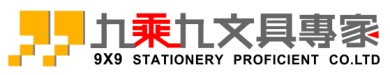               隨身碟刻字服務單                      版本201904              隨身碟刻字服務單                      版本201904              隨身碟刻字服務單                      版本201904              隨身碟刻字服務單                      版本201904              隨身碟刻字服務單                      版本201904              隨身碟刻字服務單                      版本201904              隨身碟刻字服務單                      版本201904              隨身碟刻字服務單                      版本201904              隨身碟刻字服務單                      版本201904              隨身碟刻字服務單                      版本201904              隨身碟刻字服務單                      版本201904              隨身碟刻字服務單                      版本201904              隨身碟刻字服務單                      版本201904              隨身碟刻字服務單                      版本201904              隨身碟刻字服務單                      版本201904              隨身碟刻字服務單                      版本201904              隨身碟刻字服務單                      版本201904              隨身碟刻字服務單                      版本201904              隨身碟刻字服務單                      版本201904              隨身碟刻字服務單                      版本201904款式□ 冠元絢麗水鑽碟 藍/紫/粉      GB□ 冠元絢麗水鑽碟 藍/紫/粉      GB□ 冠元絢麗水鑽碟 藍/紫/粉      GB□ 冠元絢麗水鑽碟 藍/紫/粉      GB□ 冠元絢麗水鑽碟 藍/紫/粉      GB□ 冠元絢麗水鑽碟 藍/紫/粉      GB□ 冠元絢麗水鑽碟 藍/紫/粉      GB□ 冠元絢麗水鑽碟 藍/紫/粉      GB□ 冠元絢麗水鑽碟 藍/紫/粉      GB□ 冠元絢麗水鑽碟 藍/紫/粉      GB□ 冠元浮世繪鋅合金 墨黑/錦金       GB□ 冠元浮世繪鋅合金 墨黑/錦金       GB□ 冠元浮世繪鋅合金 墨黑/錦金       GB□ 冠元浮世繪鋅合金 墨黑/錦金       GB□ 冠元浮世繪鋅合金 墨黑/錦金       GB□ 冠元浮世繪鋅合金 墨黑/錦金       GB□ 冠元浮世繪鋅合金 墨黑/錦金       GB□ 冠元浮世繪鋅合金 墨黑/錦金       GB□ 冠元浮世繪鋅合金 墨黑/錦金       GB□ 冠元浮世繪鋅合金 墨黑/錦金       GB款式□ 威剛UV210鋅合金      GB□ 威剛UV210鋅合金      GB□ 威剛UV210鋅合金      GB□ 威剛UV210鋅合金      GB□ 威剛UV210鋅合金      GB□ 威剛UV210鋅合金      GB□ 威剛UV210鋅合金      GB□ 威剛UV210鋅合金      GB□ 威剛UV210鋅合金      GB□ 威剛UV210鋅合金      GB□ 冠元行動固態硬碟 粉/藍 (僅接受客訂)□ 冠元行動固態硬碟 粉/藍 (僅接受客訂)□ 冠元行動固態硬碟 粉/藍 (僅接受客訂)□ 冠元行動固態硬碟 粉/藍 (僅接受客訂)□ 冠元行動固態硬碟 粉/藍 (僅接受客訂)□ 冠元行動固態硬碟 粉/藍 (僅接受客訂)□ 冠元行動固態硬碟 粉/藍 (僅接受客訂)□ 冠元行動固態硬碟 粉/藍 (僅接受客訂)□ 冠元行動固態硬碟 粉/藍 (僅接受客訂)□ 冠元行動固態硬碟 粉/藍 (僅接受客訂)款式□ 創見JF820G      GB (蓋)□ 創見JF820G      GB (蓋)□ 創見JF820G      GB (蓋)□ 創見JF820G      GB (蓋)□ 創見JF820G      GB (蓋)□ 創見JF820G      GB (蓋)□ 創見JF820G      GB (蓋)□ 創見JF820G      GB (蓋)□ 創見JF820G      GB (蓋)□ 創見JF820G      GB (蓋)□ 創見JF520S      GB□ 創見JF520S      GB□ 創見JF520S      GB□ 創見JF520S      GB□ 創見JF520S      GB□ 創見JF520S      GB□ 創見JF520S      GB□ 創見JF520S      GB□ 創見JF520S      GB□ 創見JF520S      GB刻字樣式11請選擇以下其中一種樣式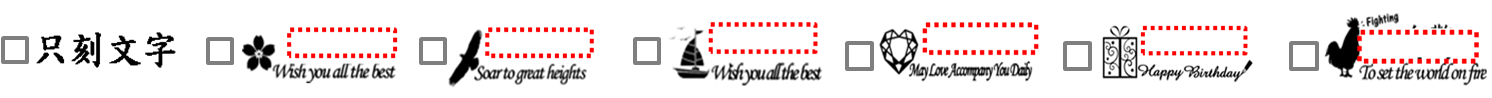 請選擇以下其中一種樣式請選擇以下其中一種樣式請選擇以下其中一種樣式請選擇以下其中一種樣式請選擇以下其中一種樣式請選擇以下其中一種樣式請選擇以下其中一種樣式請選擇以下其中一種樣式請選擇以下其中一種樣式請選擇以下其中一種樣式請選擇以下其中一種樣式請選擇以下其中一種樣式請選擇以下其中一種樣式請選擇以下其中一種樣式請選擇以下其中一種樣式請選擇以下其中一種樣式請選擇以下其中一種樣式刻字樣式11刻字樣式22請填寫刻字內容：中文最多4字，英文最多8字 (中英混合含空格符號限8字元)中文字體 華康標楷體  英文字體 Monotype Corsiva  *文字請以正楷填寫，注意英文大小寫請填寫刻字內容：中文最多4字，英文最多8字 (中英混合含空格符號限8字元)中文字體 華康標楷體  英文字體 Monotype Corsiva  *文字請以正楷填寫，注意英文大小寫請填寫刻字內容：中文最多4字，英文最多8字 (中英混合含空格符號限8字元)中文字體 華康標楷體  英文字體 Monotype Corsiva  *文字請以正楷填寫，注意英文大小寫請填寫刻字內容：中文最多4字，英文最多8字 (中英混合含空格符號限8字元)中文字體 華康標楷體  英文字體 Monotype Corsiva  *文字請以正楷填寫，注意英文大小寫請填寫刻字內容：中文最多4字，英文最多8字 (中英混合含空格符號限8字元)中文字體 華康標楷體  英文字體 Monotype Corsiva  *文字請以正楷填寫，注意英文大小寫請填寫刻字內容：中文最多4字，英文最多8字 (中英混合含空格符號限8字元)中文字體 華康標楷體  英文字體 Monotype Corsiva  *文字請以正楷填寫，注意英文大小寫請填寫刻字內容：中文最多4字，英文最多8字 (中英混合含空格符號限8字元)中文字體 華康標楷體  英文字體 Monotype Corsiva  *文字請以正楷填寫，注意英文大小寫請填寫刻字內容：中文最多4字，英文最多8字 (中英混合含空格符號限8字元)中文字體 華康標楷體  英文字體 Monotype Corsiva  *文字請以正楷填寫，注意英文大小寫請填寫刻字內容：中文最多4字，英文最多8字 (中英混合含空格符號限8字元)中文字體 華康標楷體  英文字體 Monotype Corsiva  *文字請以正楷填寫，注意英文大小寫請填寫刻字內容：中文最多4字，英文最多8字 (中英混合含空格符號限8字元)中文字體 華康標楷體  英文字體 Monotype Corsiva  *文字請以正楷填寫，注意英文大小寫請填寫刻字內容：中文最多4字，英文最多8字 (中英混合含空格符號限8字元)中文字體 華康標楷體  英文字體 Monotype Corsiva  *文字請以正楷填寫，注意英文大小寫請填寫刻字內容：中文最多4字，英文最多8字 (中英混合含空格符號限8字元)中文字體 華康標楷體  英文字體 Monotype Corsiva  *文字請以正楷填寫，注意英文大小寫請填寫刻字內容：中文最多4字，英文最多8字 (中英混合含空格符號限8字元)中文字體 華康標楷體  英文字體 Monotype Corsiva  *文字請以正楷填寫，注意英文大小寫請填寫刻字內容：中文最多4字，英文最多8字 (中英混合含空格符號限8字元)中文字體 華康標楷體  英文字體 Monotype Corsiva  *文字請以正楷填寫，注意英文大小寫請填寫刻字內容：中文最多4字，英文最多8字 (中英混合含空格符號限8字元)中文字體 華康標楷體  英文字體 Monotype Corsiva  *文字請以正楷填寫，注意英文大小寫請填寫刻字內容：中文最多4字，英文最多8字 (中英混合含空格符號限8字元)中文字體 華康標楷體  英文字體 Monotype Corsiva  *文字請以正楷填寫，注意英文大小寫請填寫刻字內容：中文最多4字，英文最多8字 (中英混合含空格符號限8字元)中文字體 華康標楷體  英文字體 Monotype Corsiva  *文字請以正楷填寫，注意英文大小寫請填寫刻字內容：中文最多4字，英文最多8字 (中英混合含空格符號限8字元)中文字體 華康標楷體  英文字體 Monotype Corsiva  *文字請以正楷填寫，注意英文大小寫刻字樣式22112344566778刻字樣式確認33確認內容及服務條款確認內容及服務條款確認內容及服務條款確認內容及服務條款確認內容及服務條款確認內容及服務條款確認內容及服務條款確認內容及服務條款確認內容及服務條款確認內容及服務條款確認內容及服務條款確認內容及服務條款確認內容及服務條款確認內容及服務條款確認內容及服務條款顧客簽名顧客簽名顧客簽名確認33□請確認上述文字正確無誤，若刻字品與原稿無誤，恕不重刻!請確認上述文字正確無誤，若刻字品與原稿無誤，恕不重刻!請確認上述文字正確無誤，若刻字品與原稿無誤，恕不重刻!請確認上述文字正確無誤，若刻字品與原稿無誤，恕不重刻!請確認上述文字正確無誤，若刻字品與原稿無誤，恕不重刻!請確認上述文字正確無誤，若刻字品與原稿無誤，恕不重刻!請確認上述文字正確無誤，若刻字品與原稿無誤，恕不重刻!請確認上述文字正確無誤，若刻字品與原稿無誤，恕不重刻!請確認上述文字正確無誤，若刻字品與原稿無誤，恕不重刻!請確認上述文字正確無誤，若刻字品與原稿無誤，恕不重刻!請確認上述文字正確無誤，若刻字品與原稿無誤，恕不重刻!請確認上述文字正確無誤，若刻字品與原稿無誤，恕不重刻!請確認上述文字正確無誤，若刻字品與原稿無誤，恕不重刻!請確認上述文字正確無誤，若刻字品與原稿無誤，恕不重刻!已確認服務條款已確認服務條款已確認服務條款確認33□如遇到部分中文字電腦字型無法顯示，會由服務人員再聯繫換字如遇到部分中文字電腦字型無法顯示，會由服務人員再聯繫換字如遇到部分中文字電腦字型無法顯示，會由服務人員再聯繫換字如遇到部分中文字電腦字型無法顯示，會由服務人員再聯繫換字如遇到部分中文字電腦字型無法顯示，會由服務人員再聯繫換字如遇到部分中文字電腦字型無法顯示，會由服務人員再聯繫換字如遇到部分中文字電腦字型無法顯示，會由服務人員再聯繫換字如遇到部分中文字電腦字型無法顯示，會由服務人員再聯繫換字如遇到部分中文字電腦字型無法顯示，會由服務人員再聯繫換字如遇到部分中文字電腦字型無法顯示，會由服務人員再聯繫換字如遇到部分中文字電腦字型無法顯示，會由服務人員再聯繫換字如遇到部分中文字電腦字型無法顯示，會由服務人員再聯繫換字如遇到部分中文字電腦字型無法顯示，會由服務人員再聯繫換字如遇到部分中文字電腦字型無法顯示，會由服務人員再聯繫換字已確認服務條款已確認服務條款已確認服務條款確認33□客製化商品訂購須全額付清，且不提供退換貨，但仍享原廠之保固服務。客製化商品訂購須全額付清，且不提供退換貨，但仍享原廠之保固服務。客製化商品訂購須全額付清，且不提供退換貨，但仍享原廠之保固服務。客製化商品訂購須全額付清，且不提供退換貨，但仍享原廠之保固服務。客製化商品訂購須全額付清，且不提供退換貨，但仍享原廠之保固服務。客製化商品訂購須全額付清，且不提供退換貨，但仍享原廠之保固服務。客製化商品訂購須全額付清，且不提供退換貨，但仍享原廠之保固服務。客製化商品訂購須全額付清，且不提供退換貨，但仍享原廠之保固服務。客製化商品訂購須全額付清，且不提供退換貨，但仍享原廠之保固服務。客製化商品訂購須全額付清，且不提供退換貨，但仍享原廠之保固服務。客製化商品訂購須全額付清，且不提供退換貨，但仍享原廠之保固服務。客製化商品訂購須全額付清，且不提供退換貨，但仍享原廠之保固服務。客製化商品訂購須全額付清，且不提供退換貨，但仍享原廠之保固服務。客製化商品訂購須全額付清，且不提供退換貨，但仍享原廠之保固服務。已確認服務條款已確認服務條款已確認服務條款確認33□處理時間約7~14個工作天(不含例假日)，完成後，會盡快通知取件處理時間約7~14個工作天(不含例假日)，完成後，會盡快通知取件處理時間約7~14個工作天(不含例假日)，完成後，會盡快通知取件處理時間約7~14個工作天(不含例假日)，完成後，會盡快通知取件處理時間約7~14個工作天(不含例假日)，完成後，會盡快通知取件處理時間約7~14個工作天(不含例假日)，完成後，會盡快通知取件處理時間約7~14個工作天(不含例假日)，完成後，會盡快通知取件處理時間約7~14個工作天(不含例假日)，完成後，會盡快通知取件處理時間約7~14個工作天(不含例假日)，完成後，會盡快通知取件處理時間約7~14個工作天(不含例假日)，完成後，會盡快通知取件處理時間約7~14個工作天(不含例假日)，完成後，會盡快通知取件處理時間約7~14個工作天(不含例假日)，完成後，會盡快通知取件處理時間約7~14個工作天(不含例假日)，完成後，會盡快通知取件處理時間約7~14個工作天(不含例假日)，完成後，會盡快通知取件已確認服務條款已確認服務條款已確認服務條款~以下資料由服務人員填寫~~以下資料由服務人員填寫~~以下資料由服務人員填寫~~以下資料由服務人員填寫~~以下資料由服務人員填寫~~以下資料由服務人員填寫~~以下資料由服務人員填寫~~以下資料由服務人員填寫~~以下資料由服務人員填寫~~以下資料由服務人員填寫~~以下資料由服務人員填寫~~以下資料由服務人員填寫~~以下資料由服務人員填寫~~以下資料由服務人員填寫~~以下資料由服務人員填寫~~以下資料由服務人員填寫~~以下資料由服務人員填寫~~以下資料由服務人員填寫~~以下資料由服務人員填寫~~以下資料由服務人員填寫~~以下資料由服務人員填寫~門市門市必填必填必填必填接單日期接單日期必填必填必填必填必填客訂單號客訂單號客訂單號客訂單號必填必填必填必填經手人經手人必填必填必填必填商品源商品源□ 自店轉出 □ 分店調撥              (非特殊原因 請轉自店庫存)□ 自店轉出 □ 分店調撥              (非特殊原因 請轉自店庫存)□ 自店轉出 □ 分店調撥              (非特殊原因 請轉自店庫存)□ 自店轉出 □ 分店調撥              (非特殊原因 請轉自店庫存)□ 自店轉出 □ 分店調撥              (非特殊原因 請轉自店庫存)□ 自店轉出 □ 分店調撥              (非特殊原因 請轉自店庫存)□ 自店轉出 □ 分店調撥              (非特殊原因 請轉自店庫存)□ 自店轉出 □ 分店調撥              (非特殊原因 請轉自店庫存)□ 自店轉出 □ 分店調撥              (非特殊原因 請轉自店庫存)□ 自店轉出 □ 分店調撥              (非特殊原因 請轉自店庫存)□ 自店轉出 □ 分店調撥              (非特殊原因 請轉自店庫存)□ 自店轉出 □ 分店調撥              (非特殊原因 請轉自店庫存)□ 自店轉出 □ 分店調撥              (非特殊原因 請轉自店庫存)